ALD Automotive, multinacional líder de renting de vehículos en Europa ha sellado un acuerdo de colaboración con Lynk & Co, marca de movilidad global, para convertirse en socios preferentes de movilidad y proporcionar servicios de renting tanto a grandes corporaciones como a pequeñas y medianas empresas en 7 países de Europa: Alemania, España, Italia, Francia, Holanda, Bélgica y Suecia.A partir de ahora, todos los clientes podrán beneficiarse de los servicios completos de renting para el SUV 01 híbrido o híbrido enchufable de Lynk & Co. Todos los modelos, disponibles en azul o negro, están equipados con ECONYL®, un material hecho de redes de pesca recicladas y otros materiales de desecho, y están completamente equipados con la última tecnología, opciones de uso compartido y una autonomía eléctrica de 69 km para el motor híbrido enchufable.  Los paquetes de renting están disponibles con duraciones y kilometraje flexibles, e incluyen seguro *, asistencia en caso de avería y registro del vehículo, así como el mantenimiento proporcionado a través del servicio puerta a puerta de Lynk & Co.ALD Automotive será la encargada de gestionar el contrato de renting durante toda su vigencia. La oferta estará disponible de forma digital próximamente en todos los países, e incluso el contrato podrá gestionarse de manera online a través de la plataforma digital de ALD Automotive, desde la evaluación del crédito hasta la firma electrónica del mismo.Además, por la filosofía de la marca, basada en un concepto de movilidad por suscripción, todos los conductores pasarán a convertirse en miembros de la comunidad Lynk & Co. Esto les dará acceso a la plataforma de la marca, que les permitirá reservar y compartir sus vehículos por una tarifa determinada con amigos, familiares y otros integrantes de la comunidad Lynk & Co. Además, todos los miembros de la marca podrán beneficiarse de eventos exclusivos organizados por clubes asociados, incluido el club insignia en Ámsterdam.Tal y como subraya Alain Visser, director ejecutivo de Lynk & Co, "estamos convencidos de que podemos mejorar la movilidad y hemos encontrado en ALD Automotive un socio con ideas afines ", En este sentido, asegura que "combinando fuerzas, lograremos un mayor impacto en la sociedad, al hacer que la movilidad sostenible sea sencilla y flexible”.Por su parte, John Saffrett, director general adjunto de ALD destaca que "estamos orgullosos de asociarnos con Lynk & Co para ayudar a proporcionar soluciones de movilidad a la generación conectada". Y recalca que “con el cambio de tendencia que favorece el concepto de usabilidad frente al de propiedad, apoyamos completamente el enfoque de Lynk & Co de ofrecer un gran valor de movilidad con un uso responsable. Esta asociación estratégica no solo respalda nuestra ambición de convertirnos en un proveedor de movilidad sostenible totalmente integrado, sino que también fomenta un cambio positivo hacia la movilidad compartida y responsable en una industria en evolución”.Más información aquí: lynkco.com    * Excluyendo Francia y AlemaniaAcerca deALD AutomotiveALD Automotive es un líder global en soluciones de movilidad que ofrece servicios completos de renting y gestión de flotas en 43 países a una base de clientes formada por grandes empresas, pymes, profesionales y particulares. Como líder en su industria, ALD Automotive, sitúa la movilidad sostenible en el centro de su estrategia, brindando a sus clientes soluciones de movilidad innovadoras y servicios adaptados a la tecnología, ayudándoles a centrarse en sus negocios. Con más 6.500 empleados en todo el mundo, ALD gestiona 1.760.000 vehículos (a diciembre de 2020). ALD cotiza en Euronext Paris (compartment A; ISIN: FR0013258662; Ticker: ALD) y se incluye en el índice SBF120. El accionista propietario de ALD es Société Générale. Para más información, nos puedes seguir en Twitter @ALDAutomotive o visitar www.aldautomotive.com	About Lynk & Co
Lynk & Co se creó para brindar soluciones de movilidad a la generación conectada. Hacemos vehículos realmente buenos (con todas las características que el usuario desea sin tener que pedirlas), pero también ofrecemos una nueva forma de usar esos vehículos. Nuestro enfoque, basado en la membresía, hace que este concepto sea más sencillo. Los miembros pueden acceder a un automóvil de forma flexible, mes a mes, y compartirlo con amigos, familiares y toda la comunidad de Lynk & Co.Nota de prensaMadrid, 13 de abril 2021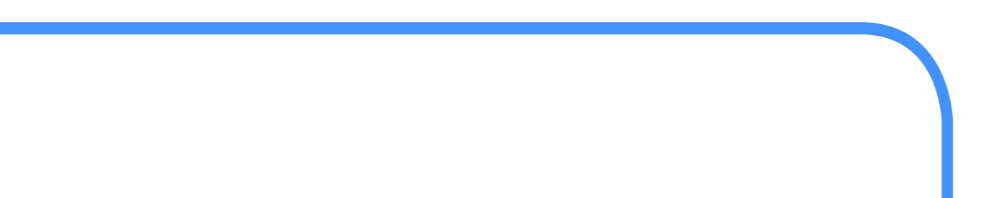 ALD Automotive y Lynk & Co, socios preferentes de movilidad en Europa